RIWAYAT HIDUPPenulis dilahirkan di Bukittingi, Sumatra Barat pada tanggal 31 Agustus 1989, sebagai anak ketiga dari enam bersaudara, dari Bapak Ulyanif dan Ibu Yuliet.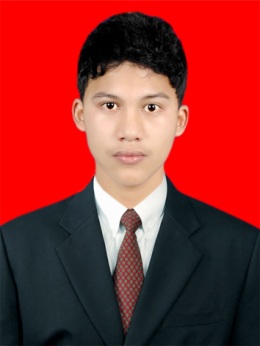 Pendidikan penulis diawali dari pendidikan Taman Kanak-kanak (TK) Mekar Sari pada tahun 1994 - 1995, pada tahun 1995 penulis melanjutkan di Sekolah Dasar diselesaikan di- SD N 09 Air Tawar Barat, Padang Utara pada tahun 2001, kemudian pada tahun 2001 penulis melanjutkan disekolah menegah pertama SLTP N 18 Bandar Lampung pada tahun 2004, kemudian pada tahun 2004 penulis melanjutkan di sekolah menengah kejuruan SMK 2 MEI Bandar Lampung pada tahun 2007. Pada tahun 2007, penulis terdaftar sebagai mahasiswa Jurusan Teknik Mesin Fakultas Teknik Universitas Lampung melalui jalur SPMB atau lebih dikenal dengan SNMPTN.Penulis aktif mengikuti kegiatan kemahasiswaan  PANSUS PEMIRA FT , pada periode 2009-2010  penulis mengikuti tiga organisasi yaitu UKM-Penelitian sebagai Ka.Divisi Pendidikan, Himpunan Mahasiswa Teknik Mesin (HIMATEM) sebagai Ka.Divisi Penelitian, dan BEM-U sebagai Anggota Kesejahteraan Mahasiswa. Tahun 2010 penulis melakukan kerja praktek di PT. Dirgantara Indonesia dengan judul “Proses Fabrikasi Dan Penujian Uji Sifat Mekanik Plate Band Part No.35-58217-0001 Pesawat Terbang CN-235 Di PT. Dirgantara Indonesia” selama menjadi mahasiswa penulis pernah menjadi asisten praktikum CAD/CAM, Instruktur pelatihan CAD (Solidworks) tahun 2011 dan asisten laboratorium termodinamika pada tahun 2012. Selain itu, pada tahun 2011 pernah menjadi. Selain itu, peneliti pernah megikuti program kegiatan ilmiah seperti PKM-T (Teknologi) yang di danai oleh DIKTI berjudul “Pembuatan Alat Pengerokan Untuk Meningkatkan Efektifitas dan Produktifitas Produksi Kayu Manis” dan PKM-KC (Karsa Cipta) dengan Judul “Pembuatan Multi Purpose Reactor (MPR) Sebagai Teknologi Konversi Biomassa Yang Lebih Efisien”, kemudian terpilih sebagai peneliti tingkat nasional pada Pekan Ilmiah Mahasiswa Nasional (PIMNAS) XXV di Yogyakarta.Pada bulan Mei 2012, penulis mulai melakukan Tugas Akhir (TA) di bidang Konversi Energi, dengan judul Perancangan,Pembuatan,dan Pengujian Integrated Gas Cleanign System (IGCS) Sebagai Perangkat Pemurnian Producer Gas. Proses penelitian tugas akhir diselesaikan pada bulan November 2012. Penulis dinyatakan Lulus Sidang Sarjana pada tanggal 17 Januari 2013.